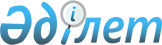 Келес ауданы бойынша шетелдіктер үшін 2023 жылға арналған туристік жарна мөлшерлемелерін бекіту туралы
					
			Күшін жойған
			
			
		
					Түркістан облысы Келес аудандық мәслихатының 2023 жылғы 14 шілдедегі № 4-33-VIII шешімі. Күші жойылды - Түркістан облысы Келес аудандық мәслихатының 2023 жылғы 6 қарашадағы № 6-68-VIII шешімімен
      Ескерту. Күші жойылды - Түркістан облысы Келес аудандық мәслихатының 06.11.2023 № 6-68-VIII (алғашқы ресми жарияланған күнінен кейін күнтізбелік он күн өткен соң қолданысқа енгізіледі) шешімімен.
      "Қазақстан Республикасындағы жергілікті мемлекеттік басқару және өзін-өзі басқару туралы" Қазақстан Республикасының Заңының 6-бабы 2-10 тармағына, "Шетелдіктер үшін туристік жарнаны төлеу қағидаларын бекіту туралы" Қазақстан Республикасы Үкіметінің 2021 жылғы 5 қарашадағы № 787 қаулысына сәйкес, Келес аудандық мәслихаты ШЕШТІ:
      1. 2023 жылғы 1 қаңтардан бастап 31 желтоқсанды қоса алғанда туристерді орналастыру орындарындағы шетелдіктер үшін туристік жарнаның мөлшерлемелері – болу құнының 0 (нөл) пайызы бекітілсін.
      2. Осы шешiм оның алғашқы ресми жарияланған күнiнен кейiн күнтiзбелiк он күн өткен соң қолданысқа енгiзiледi. 
					© 2012. Қазақстан Республикасы Әділет министрлігінің «Қазақстан Республикасының Заңнама және құқықтық ақпарат институты» ШЖҚ РМК
				
      Аудандық мәслихат төрағасының

      міндетін уақытша атқарушы

Н.Мережепов
